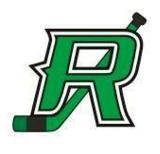 ROCKY MINOR HOCKEY ASSOCIATIONOctober 11, 2016In attendance:  Wes Tomyn, Kim McIntyre, Scott Ausatd, Tracy Vanderaa, Rob Sims, Trish Datema, Dean Wedge, Twyla Roberts, Jayme Baird, Lori Lebeau, Nicole Currie, Erin Hoiland, Desmond Kleinscroth,Absent: Glen Roberts, Cary Madsen, Toni Alexander, Kelsey BairdMeeting called to order at 6:09 pm  Additions to the Agenda: Nothing added Motion made by Kim to accept the agenda as presented.  Seconded by Desmond.  Motion carriedMinutes from August 31st meeting were read Desmond made a motion to accept the minutes from last meeting Trish seconded.  Motion carried.Treasurers Report: Socks: currently RMHA has very low stock on “youth XLG”.  All teams will be receiving “adult SML” until new socks come in.  Expected dates are as follows:White - 1-2 weeksBlack – 3-6 weeks (custom order)Female socks – 2 week turnaroundIncome statement and cheque registry presented. Volunteers are needed for Legends hockey tournament on November 6th.  These volunteers will be selling 50/50 tickets.  Pee Wees, Bantams and Midgets have been invited to Yukon tournament. Committees need to be formed for RMHA tournament hosting.  TBS has been approached for giveaways for these tournaments. Tournament dates are set as follows:Dynamite – 3-4th of DecemberNovice – 14-15th of JanuaryPee Wee – 12-13th of NovemberMotion was made by Erin Hoiland to invite 3 teams to our Novice tournament in November and the fee for attending would be $800 per/team.  Motion seconded by Rob.  Motion carried.Motion made by Kim to accept cheque registry and income statements as presented.  Both motions seconded by Desmond.  Motion carriedOffice Manager’s Report: All schedules are in.  Game books have been requested and should be arriving October 12 – 14th.  Smaller jerseys are available for Pee Wee - Midget players if a smaller size is needed.  All CAHL deadline requirements have been met.  Atom up to Midget dates are required to be submitted by November 5th to CAHL.  Dates for allowable tournaments have been sent out to directors.  Provincial hosting submissions must be submitted by November 15th and will be reviewed on December 1st.  Site will be selected December 10th and notification will be sent out to successful candidates on December 10th.Discussion on teams that may be acceptable for Provincials.Coaches (Pee Wee through Midget) are to present if their teams wish to apply.  Presentations will be held October 25th at the curling rink lounge at 7:00 pm.  Volunteers are still needed for certain divisions to work the “casino night”Dean Wedge left meeting at 7:00 pmPresident’s Report: CAHL meeting was held on October 3rd and information was as follows:Each team will play 2 games until November long weekend.   Cross over games will be played October 29 – November 6 (6-8 games forcasted to be played).Players names on game sheets must be in “numerical order” with goalies being listed first.Extra game books may be purchased for $20.CAHL Governors have been selected and are Susan Coutu and Candace Sharpe.CAHL deadlines must be met or fines will apply.Player fees have been reduced from $12 to $10 per/player.Tiering rounds – Midget 4 goal difference, Bantam 5-6 goal difference and PeeWee 5-6 goal difference.There will be associations will be using drop clock. They are as follows:-Airdrie, Carstairs, Chestermere, Cochrane, Cremona, Crossfield, Didsbury, Drumheller, High Country, and Kanai. (As per CAHL website)Timeouts must be shown on gamesheet.Sign off must be done by head coach or assistant coach.Warm up clocks should be set for 5 minute intervals.Must be one puck per/skater.RMHA Atom teams have been moved to Tier 3 and Tier 6Next CAHL meeting set for November 3rd.Tracy Vanderaa entered meeting at 7:15 pmVice President’s Report:  Jerseys should be distributed byt Saturday, October 15th. Absent rules and regulations will be enforced.  Goalie clinic as well as Atom skills clinic will be held October 21st.In camera 7:48 pm – 8:48 pm – Discussion on player attendanceCoach Coordinator –Nothing to report.Referee in Chief: - Currently 25 registered officials (majority aged 13-15 yrs).  Currently 6 senior officials (may lead to need for out of town officials). There is to be no referee numbers or phone numbers on gamesheets.Risk Manager/Clinic Coordinator:  Coach/manager meeting was held on October 3rd.Registrars Report: Members who have not completed RIS (Respect in Sports) have been contacted. Any changes to Rosters and/or jersey numbers must be submitted to CAHL by Wednesday October 19th.  Deadline to submit to RMHA Registrar is Sunday, October 16th.Directors:  Atom division and high – all directors have been asked to send out an email asking for full season commitment from goalies.Directors:Tykes – One coach has taken Coach Level 1.  Currently still in need of more coaches to obtain this course.Dynamites – Teams have been finalized.  There will be two Dynamite teams (Cyclones and Tornadoes).  Half Ice boards have now been fully sponsored.  Tournament to be held December 3rd and 4th.  Registered for Dynamite tournament in Caroline March 4th and 5th.  November 1st is West Country leagues official start date.Novice – Tournament committee and player committee to be finalized ASAP.Atom – Currently there is player movement for goalies.  Attendance letters (probationary registration) will be handed out ASAP.Pee Wee- Working on tournament committees and attempting to finalize goalie movement.Bantam – Nothing to reportMidget – Insurance inquiry regarding pub night has been redirected to Co-Operators.  Meetings have been held for absent playersFemale –See RMFHL report.Rob Sims and Jayme Baird left meeting at 9:20 pmLeagues:CAHL – See presidents reportWCMHA – Report submitted by Heather McLellan was read on her behalf – 27 teams in this league.  East and West Divisions have been created.  League starts on October 15.  Ice times have been submitted to be scheduled.  In need of a Novice Governor.  Divisions consist of the following towns:WestBentley – 1 teamCaroline – 1 teamEckville – 3 teamsRimbey – 2 teamsRocky – 3 teamsSpruce View – 1 TeamSylvan Lake – 4 TeamsEastAlixBlackfaldsBowdenCliveLacombe PonokaRMFHA – (Report presented by Dean Wedge prior to leaving meeting at 7:00 pm) -Season will start October 14th.  All deadlines have been met.  League will consist of 7 Bantam and 7 Midget teams.  Christmas break for players will be December 18 – January 6th.  No coach/manager meeting will be held for the North division.  Both teams are registered and going to Wickfest at the end of November.Next meeting date set for November 22 at 6:00 pmDesmond made a motion to adjourn meeting at 9:23.  Scott seconded.  Meeting adjourned 9:23 pm.